	KEAN UNIVERSITY: COLLEGE OF LIBERAL ARTS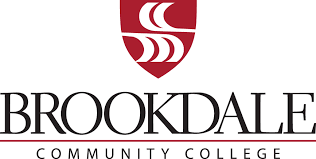 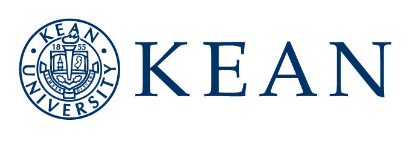 56101 B.A. IN PSYCHOLOGY FORENSIC PSYCHOLOGY: 120 SEMESTER HOURS (S.H.)For students graduating from Brookdale Community College with the A.A. Social Science-Psychology Option and transferring to Kean UniversityKean University Courses are in Blue 59-60 S.H.  Brookdale Community College courses are in Red 60-61 S.H.EFFECTIVE: Fall 2021                                                            KEAN G.P.A. REQUIREMENTS:  Declaration requirement G.P.A. 3.0 Graduation G.P.A. Requirement: 3.0GENERAL EDUCATION REQUIREMENTS: 42 S.H.GENERAL EDUCATION REQUIREMENTS: 42 S.H.GENERAL EDUCATION REQUIREMENTS: 42 S.H.ACADEMIC MAJOR: 40 S.H. (all major courses require a minimum grade of C)ACADEMIC MAJOR: 40 S.H. (all major courses require a minimum grade of C)ACADEMIC MAJOR: 40 S.H. (all major courses require a minimum grade of C)Foundation Requirements: 13 S.H.Foundation Requirements: 13 S.H.Foundation Requirements: 13 S.H.Required: Foundation Core: 28 S.H.Required: Foundation Core: 28 S.H.Required: Foundation Core: 28 S.H.GE 3000 Transfer TransitionsGE 3000 Transfer Transitions1PSY 2000 Prof Psych:  Principles PSY 2000 Prof Psych:  Principles 3ENG 1030 English CompENGL 121 English Composition I3PSY 3200 Psych StatPSYC 247 Quant Meth in Psy3   MATH 1016 StatisticsMATH 131 Statistics3PSY 4200 Tests and MeasurementsPSY 4200 Tests and Measurements3COMM 1402 Speech CommSPCH 115 Public Speaking3PSY 4230 Experimental PsychologyPSY 4230 Experimental Psychology4GE 2023 Research/TechENGL 122 English Composition II3PSY 3110 Lifespan DevelopmentPSY 3110 Lifespan Development3PSY 3540 Abnormal PsychologyPSY 3540 Abnormal Psychology3DISCIPLINARY & INTERDISCIPLINARY DISTRIBUTION COURSES 29 S.H.DISCIPLINARY & INTERDISCIPLINARY DISTRIBUTION COURSES 29 S.H.DISCIPLINARY & INTERDISCIPLINARY DISTRIBUTION COURSES 29 S.H.PSY 3630 Social PsychologyPSY 3630 Social Psychology3DISCIPLINARY & INTERDISCIPLINARY DISTRIBUTION COURSES 29 S.H.DISCIPLINARY & INTERDISCIPLINARY DISTRIBUTION COURSES 29 S.H.DISCIPLINARY & INTERDISCIPLINARY DISTRIBUTION COURSES 29 S.H.PSY 4430 Forensic PsychologyPSY 4430 Forensic Psychology3Humanities: 9 S.H.Humanities: 9 S.H.Humanities: 9 S.H.PSY 4360 Physiological PsychologyPSY 4360 Physiological Psychology3ENG 2403 World LiteratureBCC Humanities Req. I13Required Major Electives: 9 S.H. Select any 3 PSY courses with AdvisementRequired Major Electives: 9 S.H. Select any 3 PSY courses with AdvisementRequired Major Electives: 9 S.H. Select any 3 PSY courses with AdvisementPHIL 2505 Critical ThinkingPHIL 105 Critical Thinking3Required Major Electives: 9 S.H. Select any 3 PSY courses with AdvisementRequired Major Electives: 9 S.H. Select any 3 PSY courses with AdvisementRequired Major Electives: 9 S.H. Select any 3 PSY courses with Advisement Select One course from below Select One course from below Select One course from belowPSY major elective 1BCC Career Studies Option I:  PSYC 206 or 207 or 208 or 2263Fine Arts/Art HistoryBCC Humanities Requirement II13PSY major elective 1BCC Career Studies Option I:  PSYC 206 or 207 or 208 or 2263Foreign LanguagesBCC Humanities Requirement II13PSY major elective 2BCC Career Studies Option II: PSYC 205 or 209 or 216 or 218, or 2193Music or TheatreBCC Humanities Requirement II13PSY major elective 2BCC Career Studies Option II: PSYC 205 or 209 or 216 or 218, or 2193InterdisciplinaryBCC Humanities Requirement II13PSY major elective 3BCC Cultural and Global Awareness: PSYC 217 or 225 or 2283  Social Sciences: 9 S.H.  Social Sciences: 9 S.H.  Social Sciences: 9 S.H.PSY major elective 3BCC Cultural and Global Awareness: PSYC 217 or 225 or 2283HIST 1062 Worlds of HistoryBCC History Requirement I13PSY major elective 3BCC Cultural and Global Awareness: PSYC 217 or 225 or 2283HIST 1062 Worlds of HistoryBCC History Requirement I13PSY1000 General PsychologyPSYC 106 Intro to Psychology II3Major Capstone: 3 S.H.Major Capstone: 3 S.H.Major Capstone: 3 S.H.PSY1000 General PsychologyPSYC 106 Intro to Psychology IIPSY4940 Seminar: Contemporary Issues in PsychologyPSY4940 Seminar: Contemporary Issues in Psychology3SOC 1000 Intro to SociologySOCI 101 Principles of Sociology (BCC Soc Sci)3SOC 1000 Intro to SociologySOCI 101 Principles of Sociology (BCC Soc Sci)3FREE ELECTIVES: 23 S.H.At least 50% must be at the 3000-4000 course levelFREE ELECTIVES: 23 S.H.At least 50% must be at the 3000-4000 course levelFREE ELECTIVES: 23 S.H.At least 50% must be at the 3000-4000 course levelScience and Mathematics: 11 S.H.Science and Mathematics: 11 S.H.Science and Mathematics: 11 S.H.FREE ELECTIVES: 23 S.H.At least 50% must be at the 3000-4000 course levelFREE ELECTIVES: 23 S.H.At least 50% must be at the 3000-4000 course levelFREE ELECTIVES: 23 S.H.At least 50% must be at the 3000-4000 course levelMATH 1010;1030;1054 or CPS 1032; 1231COMP 126 or COMP 129(fulfills BCC technology requirement)3PSY1996 (optional)4PSY1996 (optional)40-1MATH 1010;1030;1054 or CPS 1032; 1231COMP 126 or COMP 129(fulfills BCC technology requirement)3PSY3291, PSY3292, PSY3293 (optional)5PSY3291, PSY3292, PSY3293 (optional)50-3Lab ScienceLab ScienceLab ScienceFEX 1000 Lower Level Free ElectiveExtra Credit(s) from PSYC 247 and MATH (if unused)1-2BIO 1000 Principles of Biology BIOL 101 or BIOL 105 (fulfills BCC lab Science)4FEX 1000 Lower Level Free ElectiveExtra Credit(s) from PSYC 247 and MATH (if unused)1-2BIO 1000 Principles of Biology BIOL 101 or BIOL 105 (fulfills BCC lab Science)4PSYX 2001 PSY ElectivePSYC 105 Intro to Psych I3Second Science ClassSecond Science ClassSecond Science ClassHISTX 2001 HIST ElectiveBCC History Requirement II3Additional GE Approved Science CourseBCC Mathematics or Science course1 + 1 credit from MATH foundations if the other course is 3 credits4Any Kean 1000-4000 level class(es)Any Kean 1000-4000 level class(es)3-4Additional GE Approved Science CourseBCC Mathematics or Science course1 + 1 credit from MATH foundations if the other course is 3 credits4Any Kean 3000-4000 level classAny Kean 3000-4000 level class3Additional GE Approved Science CourseBCC Mathematics or Science course1 + 1 credit from MATH foundations if the other course is 3 credits4Any Kean 3000-4000 level classAny Kean 3000-4000 level class3Any Kean 3000-4000 level classAny Kean 3000-4000 level class3Additional Required Courses:  15 S.H.Additional Required Courses:  15 S.H.Additional Required Courses:  15 S.H.Any Kean 3000-4000 level classAny Kean 3000-4000 level class3CJ 2600 Criminal Justice in AmericaCJ 2600 Criminal Justice in America3SOC 4700 Sociology of DevianceSOC 4700 Sociology of Deviance3TOTAL CREDITS                                                             120 S.H.TOTAL CREDITS                                                             120 S.H.TOTAL CREDITS                                                             120 S.H.PHIL 3307 Philosophy of La or PHIL 3309 Theories of PunishmentPHIL 3307 Philosophy of La or PHIL 3309 Theories of Punishment31This substitution is allowed under the NJ Statewide Transfer Agreement if you graduate with the A.A. in Social Sciences – Psychology Option from Brookdale Community College.1This substitution is allowed under the NJ Statewide Transfer Agreement if you graduate with the A.A. in Social Sciences – Psychology Option from Brookdale Community College.1This substitution is allowed under the NJ Statewide Transfer Agreement if you graduate with the A.A. in Social Sciences – Psychology Option from Brookdale Community College.CJ 2610 Criminology or SOC 2710 Crime and DelinquencyCJ 2610 Criminology or SOC 2710 Crime and Delinquency31This substitution is allowed under the NJ Statewide Transfer Agreement if you graduate with the A.A. in Social Sciences – Psychology Option from Brookdale Community College.1This substitution is allowed under the NJ Statewide Transfer Agreement if you graduate with the A.A. in Social Sciences – Psychology Option from Brookdale Community College.1This substitution is allowed under the NJ Statewide Transfer Agreement if you graduate with the A.A. in Social Sciences – Psychology Option from Brookdale Community College.COMM 4610 Communication and Law or COMM 3510 Persuasive CommunicationCOMM 4610 Communication and Law or COMM 3510 Persuasive Communication32A maximum of 2 additional PSY classes (6 credits) in addition to PSYC 105 can be taken as free electives, excluding PSY 1996 and PSY 3291-3293.2A maximum of 2 additional PSY classes (6 credits) in addition to PSYC 105 can be taken as free electives, excluding PSY 1996 and PSY 3291-3293.2A maximum of 2 additional PSY classes (6 credits) in addition to PSYC 105 can be taken as free electives, excluding PSY 1996 and PSY 3291-3293.